СУМСЬКА МІСЬКА РАДАVIIІ СКЛИКАННЯ          СЕСІЯРІШЕННЯВраховуючи, що російська агресія проти України спричинила незрівнянні страждання для народу України та випробовує стійкість її міст, з метою прагнення та підтримки миру, встановлення та налагодження дружби та взаємопорозуміння між українським та американським народами шляхом встановлення відносин побратимства між містом Сакраменто, Каліфорнія, Сполучені Штати Америки та містом Суми, Сумська область, Україна, поглиблення економічних та культурних зв’язків, розвитку співробітництва громад, відповідно до статті 10 Європейської хартії місцевого самоврядування, ратифікованої Законом України № 452/97-ВР від 15.07.97 р., Закону України «Про правовий режим воєнного стану», Указу Президента України від 31 жовтня 2023 р. № 720/2023 «Про утворення військової адміністрації» та розпорядження Президента України від 31 жовтня 2023 р. № 184/2023-рп «Про призначення О. Дрозденка начальником Сумської міської військової адміністрації Сумського району Сумської області», частини 3 статті 75 Статуту територіальної громади міста Суми, затвердженого рішенням Сумської міської ради від 26.11.2011 №893-МР «Про затвердження Статуту територіальної громади міста Суми», керуючись статтею 25 Закону України «Про місцеве самоврядування в Україні», Сумська міська рада ВИРІШИЛА:Встановити побратимські відносини між містом Сакраменто, Каліфорнія, Сполучені Штати Америки та містом Суми, Сумська область, Україна.Погодити проєкт Меморандуму про взаємопорозуміння між містом Сакраменто, Каліфорнія, Сполучені Штати Америки та містом Суми, Сумська область, Україна (далі – Меморандум) згідно з додатком до цього рішення.Уповноважити секретаря Сумської міської ради Артема КОБЗАРЯ укласти Меморандум, зазначений у пункті 2 цього рішення.Організацію виконання даного рішення покласти на Департамент фінансів, економіки та інвестицій Сумської міської ради (Світлана ЛИПОВА).Секретар Сумської міської ради                                                     Артем КОБЗАРВиконавець:______________  Світлана ЛИПОВАІніціатор розгляду питання – депутат Сумської міської ради VIII скликання Артем КОБЗАРПроєкт рішення підготовлено Департаментом фінансів, економіки та інвестицій Сумської міської радиДоповідач: директор Департаменту фінансів, економіки та інвестицій Сумської міської ради (Світлана ЛИПОВА)Додатокдо рішення Сумської міської ради від __________№ ______- МРМЕМОРАНДУМ ПРО ВЗАЄМОПОРОЗУМІННЯміж містом Сакраменто, Каліфорнія, Сполучені Штатита містом Суми, Сумська область, УкраїнаЗ УРАХУВАННЯМ, що місто Сакраменто та місто Суми прагнуть сприяти міжнародному взаємопорозумінню та дружбі шляхом встановлення відносин побратимства між містами;З УРАХУВАННЯМ, що російська агресія проти України спричинила незрівнянні страждання для народу України та випробувує стійкість її міст;З УРАХУВАННЯМ, що місто Сакраменто визнає роль, яку воно може відігравати в підтримці українського народу та сприянні миру через громадянську дипломатію;ТОМУ, МІСТО САКРАМЕНТО та МІСТО СУМИ погодились про наступне:Місто Сакраменто та місто Суми офіційно встановлюють відносини побратимства. Місто Сакраменто та місто Суми визнають важливість співпраці та обміну знаннями та досвідом між двома містами та будуть сприяти візитам, обмінам та спільним ініціативам своїх громадян, установ та організацій. Місто Сакраменто та місто Суми прагнуть опрацьовувати способи, якими міста можуть підтримувати одне одного, включаючи обмін передовим досвідом та практиками у таких сферах, як розвиток громад, інфраструктура та муніципальне управління. Місто Сакраменто та місто Суми погоджуються працювати разом у просуванні міжособистісних обмінів, культурного взаєморозуміння та освітніх програм між двома містами.Місто Сакраменто та місто Суми погоджуються, що встановлення відносин побратимства є символом надії та дружби між Сполученими Штатами та Україною, а також прихильності до миру, стабільності та процвітання у регіоні.НА ЗАСВІДЧЕННЯ ЦЬОГО, нижченаведені сторони, належним чином уповноважені чинним законодавством та своїми відповідними міськими радами, підписали цей меморандум про взаємопорозуміння __________________ 2024 року. Секретар Сумської міської ради                                                     Артем КОБЗАРВиконавець:_____________  Світлана ЛИПОВА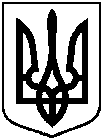 Проєкт оприлюднено« __»_______ 2024 р.від                     2024 року №           - МРм. СумиПро укладення Меморандуму про взаємопорозуміння між містом Сакраменто (Каліфорнія, США) та містом Суми (Україна)Від міста СакраментоВід міста СумиМерДаррелл Стайнберг_____________________Секретар Сумської міської радиАртем Кобзар____________________Начальник Сумської міськоївійськової адміністраціїОлексій Дрозденко__________________